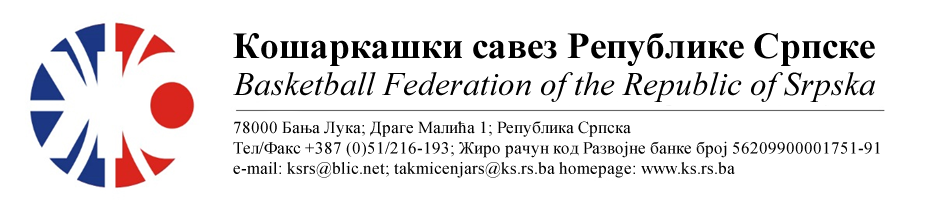 АДМИРАЛ БЕТ ПРВА ЖЕНСКА ЛИГА РЕПУБЛИКЕ СРПСКЕ
СЕЗОНА 2022/2023 1/2финале плај-офа			НАПОМЕНА: Службена лица су обавезна одмах, а најкасније у року 24 часа потврдити делегирање.Делегати образац бр.3 достављају до 15:00 следећег дана након одигране утакмице на е-маил: komesar@ks.rs.ba .Трошкове превоза службених лица обрачунавати по цијени горива 0.56 КМ.44.ОКК ИГМАН-ИСТ.ИЛИЏА ЖКК СЛОБОДАМјестоДворанаТерминДелегат: Којић РајкоДелегат: Којић Рајко1. Богдановић Срђан2. Домазет Никола3. Рајак СрђанИст.СарајевоСД Србија04.03.202314:0045.KK WBS BASKETBALLКК БУДУЋНОСТ БНМјестоДворанаТерминДелегат: Рачић МиланДелегат: Рачић Милан1. Дјчиновић Миа2. Дојчиновић Игор3. Симић ВиолетаТеслићСД Радолинка05.03.202313:00Бијељина, 28.02.2023.КОМЕСАР ТАКМИЧЕЊАМиодраг Ивановић ср.